(Dans ce document, le masculin englobe les deux genres et est utilisé pour alléger le texte)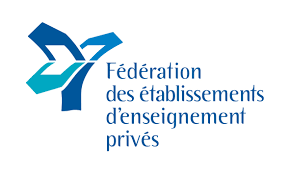 ANALYSE DE PROGRESSION EN EMPLOI(Personnel professionnel)Évaluation de l’employéÉvaluation du supérieurCOTELÉGENDELÉGENDEDÉFINITIONDÉFINITIONDÉFINITION1InsatisfaisantInsatisfaisantCette cote dénote un manque de compétence évident de l’employé. Il ne répond aucunement aux attentes.Cette cote dénote un manque de compétence évident de l’employé. Il ne répond aucunement aux attentes.Cette cote dénote un manque de compétence évident de l’employé. Il ne répond aucunement aux attentes.2Besoin d’améliorationBesoin d’améliorationCette cote dénote un léger manque de compétence de l’employé. Il présente des difficultés à bien répondre aux attentes.Cette cote dénote un léger manque de compétence de l’employé. Il présente des difficultés à bien répondre aux attentes.Cette cote dénote un léger manque de compétence de l’employé. Il présente des difficultés à bien répondre aux attentes.2Répond aux attentesRépond aux attentesCette cote dénote que l’employé répond de façon satisfaisante aux attentes. Les résultats anticipés ont été atteints.Cette cote dénote que l’employé répond de façon satisfaisante aux attentes. Les résultats anticipés ont été atteints.Cette cote dénote que l’employé répond de façon satisfaisante aux attentes. Les résultats anticipés ont été atteints.4Dépasse les attentesDépasse les attentesCette cote est attribuée à un employé dont le rendement dépasse habituellement les attentes relatives au critère mentionné et est supérieur aux attentes dans le domaine.Cette cote est attribuée à un employé dont le rendement dépasse habituellement les attentes relatives au critère mentionné et est supérieur aux attentes dans le domaine.Cette cote est attribuée à un employé dont le rendement dépasse habituellement les attentes relatives au critère mentionné et est supérieur aux attentes dans le domaine.IDENTIFICATION DE L’EMPLOYÉIDENTIFICATION DE L’EMPLOYÉIDENTIFICATION DE L’EMPLOYÉIDENTIFICATION DE L’EMPLOYÉIDENTIFICATION DE L’EMPLOYÉIDENTIFICATION DE L’EMPLOYÉNom :Département :Date d’embauche :Poste :Date de l’évaluation :Supérieur immédiat :Période couverte :OBJECTIFS ET CONSEILS OBJECTIFS ET CONSEILS OBJECTIFS ET CONSEILS OBJECTIFS ET CONSEILS OBJECTIFS ET CONSEILS OBJECTIFS ET CONSEILS Faire un bilan annuel de la progression en emploi.Permettre à l’employé de s’exprimer à chacune des rencontres sur les compétences à atteindre.Permettre à l’employé d’établir ses besoins en termes de formation s’il y a lieu.Fournissez des commentaires ou des exemples pour appuyer votre analyse.Demeurez objectif et factuel.Faire un bilan annuel de la progression en emploi.Permettre à l’employé de s’exprimer à chacune des rencontres sur les compétences à atteindre.Permettre à l’employé d’établir ses besoins en termes de formation s’il y a lieu.Fournissez des commentaires ou des exemples pour appuyer votre analyse.Demeurez objectif et factuel.Faire un bilan annuel de la progression en emploi.Permettre à l’employé de s’exprimer à chacune des rencontres sur les compétences à atteindre.Permettre à l’employé d’établir ses besoins en termes de formation s’il y a lieu.Fournissez des commentaires ou des exemples pour appuyer votre analyse.Demeurez objectif et factuel.Faire un bilan annuel de la progression en emploi.Permettre à l’employé de s’exprimer à chacune des rencontres sur les compétences à atteindre.Permettre à l’employé d’établir ses besoins en termes de formation s’il y a lieu.Fournissez des commentaires ou des exemples pour appuyer votre analyse.Demeurez objectif et factuel.Faire un bilan annuel de la progression en emploi.Permettre à l’employé de s’exprimer à chacune des rencontres sur les compétences à atteindre.Permettre à l’employé d’établir ses besoins en termes de formation s’il y a lieu.Fournissez des commentaires ou des exemples pour appuyer votre analyse.Demeurez objectif et factuel.Faire un bilan annuel de la progression en emploi.Permettre à l’employé de s’exprimer à chacune des rencontres sur les compétences à atteindre.Permettre à l’employé d’établir ses besoins en termes de formation s’il y a lieu.Fournissez des commentaires ou des exemples pour appuyer votre analyse.Demeurez objectif et factuel.ÉNUMÉRATION DES COMPÉTENCES ÉVALUÉESÉNUMÉRATION DES COMPÉTENCES ÉVALUÉESÉNUMÉRATION DES COMPÉTENCES ÉVALUÉESÉNUMÉRATION DES COMPÉTENCES ÉVALUÉESÉNUMÉRATION DES COMPÉTENCES ÉVALUÉESÉNUMÉRATION DES COMPÉTENCES ÉVALUÉESCOMPÉTENCES FONCTIONNELLES ET PROFESSIONNELLESCOMPÉTENCES FONCTIONNELLES ET PROFESSIONNELLESCOMPÉTENCES FONCTIONNELLES ET PROFESSIONNELLESCOMPÉTENCES FONCTIONNELLES ET PROFESSIONNELLESCOMPÉTENCES FONCTIONNELLES ET PROFESSIONNELLESCOMPÉTENCES FONCTIONNELLES ET PROFESSIONNELLESCompétences professionnellesCompétences professionnellesMaîtriser et appliquer les différentes compétences (connaissances, aptitudes et attitudes) reliées à la profession.Maîtriser et appliquer les différentes compétences (connaissances, aptitudes et attitudes) reliées à la profession.Maîtriser et appliquer les différentes compétences (connaissances, aptitudes et attitudes) reliées à la profession.Maîtriser et appliquer les différentes compétences (connaissances, aptitudes et attitudes) reliées à la profession.Professionnalisme et rigueur Professionnalisme et rigueur Agir en tant que professionnel ou professionnelle en exerçant ses fonctions avec rigueur et compétences.Agir en tant que professionnel ou professionnelle en exerçant ses fonctions avec rigueur et compétences.Agir en tant que professionnel ou professionnelle en exerçant ses fonctions avec rigueur et compétences.Agir en tant que professionnel ou professionnelle en exerçant ses fonctions avec rigueur et compétences.Rôle-conseilRôle-conseilAgir en tant que coach et conseiller en soutenant et responsabilisant les acteurs (élèves, parents, collaborateurs et partenaires) dans la recherche et l’implantation de solutions.Agir en tant que coach et conseiller en soutenant et responsabilisant les acteurs (élèves, parents, collaborateurs et partenaires) dans la recherche et l’implantation de solutions.Agir en tant que coach et conseiller en soutenant et responsabilisant les acteurs (élèves, parents, collaborateurs et partenaires) dans la recherche et l’implantation de solutions.Agir en tant que coach et conseiller en soutenant et responsabilisant les acteurs (élèves, parents, collaborateurs et partenaires) dans la recherche et l’implantation de solutions.Orientation clientOrientation clientÊtre concentré sur les besoins des clients (élèves, parents et collaborateurs internes) en vue de mettre en place des interventions adaptées au contexte et à la situation. Être concentré sur les besoins des clients (élèves, parents et collaborateurs internes) en vue de mettre en place des interventions adaptées au contexte et à la situation. Être concentré sur les besoins des clients (élèves, parents et collaborateurs internes) en vue de mettre en place des interventions adaptées au contexte et à la situation. Être concentré sur les besoins des clients (élèves, parents et collaborateurs internes) en vue de mettre en place des interventions adaptées au contexte et à la situation. Intégration des technologies Intégration des technologies Intégrer les technologies de l’information et des communications en vue d’optimiser ses tâches, fonctions et projets. Intégrer les technologies de l’information et des communications en vue d’optimiser ses tâches, fonctions et projets. Intégrer les technologies de l’information et des communications en vue d’optimiser ses tâches, fonctions et projets. Intégrer les technologies de l’information et des communications en vue d’optimiser ses tâches, fonctions et projets. COMPÉTENCES COGNITIVESCOMPÉTENCES COGNITIVESCOMPÉTENCES COGNITIVESCOMPÉTENCES COGNITIVESCOMPÉTENCES COGNITIVESCOMPÉTENCES COGNITIVESAnalyse et résolution de problème Analyse et résolution de problème Établir des relations utiles entre différents facteurs et étudier différentes options afin de résoudre des problèmes complexes. Établir des relations utiles entre différents facteurs et étudier différentes options afin de résoudre des problèmes complexes. Établir des relations utiles entre différents facteurs et étudier différentes options afin de résoudre des problèmes complexes. Établir des relations utiles entre différents facteurs et étudier différentes options afin de résoudre des problèmes complexes. Autonomie et initiativeAutonomie et initiativeAssumer ses tâches et ses responsabilités de façon proactive avec un minimum d’encadrement et supervision.Assumer ses tâches et ses responsabilités de façon proactive avec un minimum d’encadrement et supervision.Assumer ses tâches et ses responsabilités de façon proactive avec un minimum d’encadrement et supervision.Assumer ses tâches et ses responsabilités de façon proactive avec un minimum d’encadrement et supervision.ResponsabilisationResponsabilisationRespecter ses engagements et répondre de ses décisions et actions auprès des différents acteurs concernés. Respecter ses engagements et répondre de ses décisions et actions auprès des différents acteurs concernés. Respecter ses engagements et répondre de ses décisions et actions auprès des différents acteurs concernés. Respecter ses engagements et répondre de ses décisions et actions auprès des différents acteurs concernés. COMPÉTENCES INTERPERSONNELLESCOMPÉTENCES INTERPERSONNELLESCOMPÉTENCES INTERPERSONNELLESCOMPÉTENCES INTERPERSONNELLESCOMPÉTENCES INTERPERSONNELLESCOMPÉTENCES INTERPERSONNELLESLeadership d’inﬂuenceLeadership d’inﬂuenceAnalyser et déterminer l’ordre de priorité parmi plusieurs demandes de soutien simultanées.Analyser et déterminer l’ordre de priorité parmi plusieurs demandes de soutien simultanées.Analyser et déterminer l’ordre de priorité parmi plusieurs demandes de soutien simultanées.Analyser et déterminer l’ordre de priorité parmi plusieurs demandes de soutien simultanées.CommunicationCommunicationCommuniquer clairement et correctement dans la langue d’enseignement, à l’oral et à l’écrit dans les divers contextes liés à la fonction de professionnel.Communiquer clairement et correctement dans la langue d’enseignement, à l’oral et à l’écrit dans les divers contextes liés à la fonction de professionnel.Communiquer clairement et correctement dans la langue d’enseignement, à l’oral et à l’écrit dans les divers contextes liés à la fonction de professionnel.Communiquer clairement et correctement dans la langue d’enseignement, à l’oral et à l’écrit dans les divers contextes liés à la fonction de professionnel.Collaboration et partenariatCollaboration et partenariatCollaborer et coopérer avec les membres de l’équipe-école, les parents, les différents partenaires sociaux et les élèves en vue de l’atteinte des objectifs de l’établissement.Collaborer et coopérer avec les membres de l’équipe-école, les parents, les différents partenaires sociaux et les élèves en vue de l’atteinte des objectifs de l’établissement.Collaborer et coopérer avec les membres de l’équipe-école, les parents, les différents partenaires sociaux et les élèves en vue de l’atteinte des objectifs de l’établissement.Collaborer et coopérer avec les membres de l’équipe-école, les parents, les différents partenaires sociaux et les élèves en vue de l’atteinte des objectifs de l’établissement.COMPÉTENCES INTRAPERSONNELLESCOMPÉTENCES INTRAPERSONNELLESCOMPÉTENCES INTRAPERSONNELLESCOMPÉTENCES INTRAPERSONNELLESCOMPÉTENCES INTRAPERSONNELLESCOMPÉTENCES INTRAPERSONNELLESEngagementEngagementS’engager dans la mission de l’établissement et dans une démarche individuelle et collective de développement professionnel.S’engager dans la mission de l’établissement et dans une démarche individuelle et collective de développement professionnel.S’engager dans la mission de l’établissement et dans une démarche individuelle et collective de développement professionnel.S’engager dans la mission de l’établissement et dans une démarche individuelle et collective de développement professionnel.Éthique Éthique Agir de façon éthique et responsable dans l’exercice de ses fonctions.Agir de façon éthique et responsable dans l’exercice de ses fonctions.Agir de façon éthique et responsable dans l’exercice de ses fonctions.Agir de façon éthique et responsable dans l’exercice de ses fonctions.COMPÉTENCES FONCTIONNELLES ET PROFESSIONNELLESCOMPÉTENCES FONCTIONNELLES ET PROFESSIONNELLESCOMPÉTENCES FONCTIONNELLES ET PROFESSIONNELLESCOMPÉTENCES FONCTIONNELLES ET PROFESSIONNELLESCOMPÉTENCES FONCTIONNELLES ET PROFESSIONNELLESCOMPÉTENCES FONCTIONNELLES ET PROFESSIONNELLESCOMPÉTENCES FONCTIONNELLES ET PROFESSIONNELLESCOMPÉTENCES PROFESSIONNELLESCOMPÉTENCES PROFESSIONNELLESCOMPÉTENCES PROFESSIONNELLESCOMPÉTENCES PROFESSIONNELLESCOMPÉTENCES PROFESSIONNELLESCOMPÉTENCES PROFESSIONNELLESCOMPÉTENCES PROFESSIONNELLES1234InsatisfaisantBesoin d’améliorationRépond aux attentesDépasse les attentes1- Démontre une connaissance et une compréhension des enjeux et défis dans le domaine de l’éducation.1- Démontre une connaissance et une compréhension des enjeux et défis dans le domaine de l’éducation.Commentaires :2- Maitrise les compétences clés reliées à la fonction de professionnel.2- Maitrise les compétences clés reliées à la fonction de professionnel.Commentaires :3- Fait preuve d’autocritique face à ses compétences professionnelles.3- Fait preuve d’autocritique face à ses compétences professionnelles.Commentaires :4- Démontre des réalisations signiﬁcatives reliées à la maitrise des compétences professionnelles.4- Démontre des réalisations signiﬁcatives reliées à la maitrise des compétences professionnelles.Commentaires :COMPÉTENCES FONCTIONNELLES ET PROFESSIONNELLESCOMPÉTENCES FONCTIONNELLES ET PROFESSIONNELLESCOMPÉTENCES FONCTIONNELLES ET PROFESSIONNELLESCOMPÉTENCES FONCTIONNELLES ET PROFESSIONNELLESCOMPÉTENCES FONCTIONNELLES ET PROFESSIONNELLESCOMPÉTENCES FONCTIONNELLES ET PROFESSIONNELLESCOMPÉTENCES FONCTIONNELLES ET PROFESSIONNELLESCOMPÉTENCES FONCTIONNELLES ET PROFESSIONNELLESPROFESSIONNALISME ET RIGUEURPROFESSIONNALISME ET RIGUEURPROFESSIONNALISME ET RIGUEURPROFESSIONNALISME ET RIGUEURPROFESSIONNALISME ET RIGUEURPROFESSIONNALISME ET RIGUEURPROFESSIONNALISME ET RIGUEURPROFESSIONNALISME ET RIGUEUR1234InsatisfaisantBesoin d’améliorationRépond aux attentesDépasse les attentes1- Démontre une attitude professionnelle.1- Démontre une attitude professionnelle.1- Démontre une attitude professionnelle.Commentaires :2- Fait preuve de rigueur.2- Fait preuve de rigueur.2- Fait preuve de rigueur.Commentaires :3- Travaille efficacement en fonction de ses forces et de ses points à améliorer.3- Travaille efficacement en fonction de ses forces et de ses points à améliorer.3- Travaille efficacement en fonction de ses forces et de ses points à améliorer.Commentaires :4- Respecte ses engagements.4- Respecte ses engagements.4- Respecte ses engagements.Commentaires :5- Inspire conﬁance auprès des gens de son entourage.5- Inspire conﬁance auprès des gens de son entourage.5- Inspire conﬁance auprès des gens de son entourage.Commentaires :6- Montre l’exemple auprès de son entourage.6- Montre l’exemple auprès de son entourage.6- Montre l’exemple auprès de son entourage.Commentaires :COMPÉTENCES FONCTIONNELLES ET PROFESSIONNELLESCOMPÉTENCES FONCTIONNELLES ET PROFESSIONNELLESCOMPÉTENCES FONCTIONNELLES ET PROFESSIONNELLESCOMPÉTENCES FONCTIONNELLES ET PROFESSIONNELLESCOMPÉTENCES FONCTIONNELLES ET PROFESSIONNELLESCOMPÉTENCES FONCTIONNELLES ET PROFESSIONNELLESCOMPÉTENCES FONCTIONNELLES ET PROFESSIONNELLESRÔLE-CONSEILRÔLE-CONSEILRÔLE-CONSEILRÔLE-CONSEILRÔLE-CONSEILRÔLE-CONSEILRÔLE-CONSEIL1234InsatisfaisantBesoin d’améliorationRépond aux attentesDépasse les attentes1- Communique clairement les objectifs de l’intervention.1- Communique clairement les objectifs de l’intervention.Commentaires :2- Consulte les acteurs de son environnement.2- Consulte les acteurs de son environnement.Commentaires :3- Soutient les acteurs dans la recherche de solutions.3- Soutient les acteurs dans la recherche de solutions.Commentaires :4- Conseille bien son entourage sans imposer sa solution.4- Conseille bien son entourage sans imposer sa solution.Commentaires :5- Recommande des solutions adaptées au contexte et tenant compte des objectifs.5- Recommande des solutions adaptées au contexte et tenant compte des objectifs.Commentaires :COMPÉTENCES FONCTIONNELLES ET PROFESSIONNELLESCOMPÉTENCES FONCTIONNELLES ET PROFESSIONNELLESCOMPÉTENCES FONCTIONNELLES ET PROFESSIONNELLESCOMPÉTENCES FONCTIONNELLES ET PROFESSIONNELLESCOMPÉTENCES FONCTIONNELLES ET PROFESSIONNELLESCOMPÉTENCES FONCTIONNELLES ET PROFESSIONNELLESCOMPÉTENCES FONCTIONNELLES ET PROFESSIONNELLESCOMPÉTENCES FONCTIONNELLES ET PROFESSIONNELLESORIENTATION CLIENTORIENTATION CLIENTORIENTATION CLIENTORIENTATION CLIENTORIENTATION CLIENTORIENTATION CLIENTORIENTATION CLIENTORIENTATION CLIENT1234InsatisfaisantBesoin d’améliorationRépond aux attentesDépasse les attentes1- Fait preuve d’une écoute active à propos des besoins des personnes rencontrées.1- Fait preuve d’une écoute active à propos des besoins des personnes rencontrées.1- Fait preuve d’une écoute active à propos des besoins des personnes rencontrées.Commentaires :2- Identifie correctement les besoins des personnes rencontrées.2- Identifie correctement les besoins des personnes rencontrées.2- Identifie correctement les besoins des personnes rencontrées.Commentaires :3- Tient compte des besoins des personnes rencontrées dans la recherche de solutions.3- Tient compte des besoins des personnes rencontrées dans la recherche de solutions.3- Tient compte des besoins des personnes rencontrées dans la recherche de solutions.Commentaires :4- Propose des solutions adaptées aux besoins des clients en tenant compte des objectifs.4- Propose des solutions adaptées aux besoins des clients en tenant compte des objectifs.4- Propose des solutions adaptées aux besoins des clients en tenant compte des objectifs.Commentaires :COMPÉTENCES FONCTIONNELLES ET PROFESSIONNELLESCOMPÉTENCES FONCTIONNELLES ET PROFESSIONNELLESCOMPÉTENCES FONCTIONNELLES ET PROFESSIONNELLESCOMPÉTENCES FONCTIONNELLES ET PROFESSIONNELLESCOMPÉTENCES FONCTIONNELLES ET PROFESSIONNELLESCOMPÉTENCES FONCTIONNELLES ET PROFESSIONNELLESCOMPÉTENCES FONCTIONNELLES ET PROFESSIONNELLESINTÉGRATION DES TECHNOLOGIESINTÉGRATION DES TECHNOLOGIESINTÉGRATION DES TECHNOLOGIESINTÉGRATION DES TECHNOLOGIESINTÉGRATION DES TECHNOLOGIESINTÉGRATION DES TECHNOLOGIESINTÉGRATION DES TECHNOLOGIES1234InsatisfaisantBesoin d’améliorationRépond aux attentesDépasse les attentes1- Utilise adéquatement les technologies dans le rôle de professionnel.1- Utilise adéquatement les technologies dans le rôle de professionnel.Commentaires :2- Intègre de façon efficace les technologies dans ses tâches, fonctions ou projets.2- Intègre de façon efficace les technologies dans ses tâches, fonctions ou projets.Commentaires :3- Maîtrise les différentes technologies reliées à sa profession.3- Maîtrise les différentes technologies reliées à sa profession.Commentaires :4- Atteint les objectifs escomptés.4- Atteint les objectifs escomptés.Commentaires :COMPÉTENCES COGNITIVESCOMPÉTENCES COGNITIVESCOMPÉTENCES COGNITIVESCOMPÉTENCES COGNITIVESCOMPÉTENCES COGNITIVESCOMPÉTENCES COGNITIVESCOMPÉTENCES COGNITIVESANALYSE ET RÉSOLUTION DE PROBLÈMEANALYSE ET RÉSOLUTION DE PROBLÈMEANALYSE ET RÉSOLUTION DE PROBLÈMEANALYSE ET RÉSOLUTION DE PROBLÈMEANALYSE ET RÉSOLUTION DE PROBLÈMEANALYSE ET RÉSOLUTION DE PROBLÈMEANALYSE ET RÉSOLUTION DE PROBLÈME1234InsatisfaisantBesoin d’améliorationRépond aux attentesDépasse les attentes1- Fait preuve de rigueur dans la collecte d’information.1- Fait preuve de rigueur dans la collecte d’information.Commentaires :2- Établit des relations harmonieuses.2- Établit des relations harmonieuses.Commentaires :3- Identiﬁe différentes options ou solutions.3- Identiﬁe différentes options ou solutions.Commentaires :4- Fait preuve d’objectivité dans les choix de solutions.4- Fait preuve d’objectivité dans les choix de solutions.Commentaires :5- Fait preuve de discernement dans son analyse de problème.5- Fait preuve de discernement dans son analyse de problème.Commentaires :6- Prend en considération le volet humain dans la recherche de solution.6- Prend en considération le volet humain dans la recherche de solution.Commentaires :COMPÉTENCES COGNITIVESCOMPÉTENCES COGNITIVESCOMPÉTENCES COGNITIVESCOMPÉTENCES COGNITIVESCOMPÉTENCES COGNITIVESCOMPÉTENCES COGNITIVESCOMPÉTENCES COGNITIVESAUTONOMIE ET INITIATIVEAUTONOMIE ET INITIATIVEAUTONOMIE ET INITIATIVEAUTONOMIE ET INITIATIVEAUTONOMIE ET INITIATIVEAUTONOMIE ET INITIATIVEAUTONOMIE ET INITIATIVE1234InsatisfaisantBesoin d’améliorationRépond aux attentesDépasse les attentes1- Exerce ses fonctions avec une grande autonomie professionnelle.1- Exerce ses fonctions avec une grande autonomie professionnelle.Commentaires :2- Assume ses tâches et responsabilités avec professionnalisme.2- Assume ses tâches et responsabilités avec professionnalisme.Commentaires :3- Fait preuve de proactivité dans la réalisation de ses tâches.3- Fait preuve de proactivité dans la réalisation de ses tâches.Commentaires :4- Respecte ses engagements envers son entourage.4- Respecte ses engagements envers son entourage.Commentaires :5- Atteint ses objectifs avec un minimum d’encadrement.5- Atteint ses objectifs avec un minimum d’encadrement.Commentaires :COMPÉTENCES COGNITIVESCOMPÉTENCES COGNITIVESCOMPÉTENCES COGNITIVESCOMPÉTENCES COGNITIVESCOMPÉTENCES COGNITIVESCOMPÉTENCES COGNITIVESCOMPÉTENCES COGNITIVESCOMPÉTENCES COGNITIVESRESPONSABILISATIONRESPONSABILISATIONRESPONSABILISATIONRESPONSABILISATIONRESPONSABILISATIONRESPONSABILISATIONRESPONSABILISATIONRESPONSABILISATION1234InsatisfaisantBesoin d’améliorationRépond aux attentesDépasse les attentes1- Assume ses responsabilités avec un grand professionnalisme.1- Assume ses responsabilités avec un grand professionnalisme.1- Assume ses responsabilités avec un grand professionnalisme.Commentaires :2- Respecte ses engagements dans les délais requis.2- Respecte ses engagements dans les délais requis.2- Respecte ses engagements dans les délais requis.Commentaires :3- Respecte la notion de reddition de comptes.3- Respecte la notion de reddition de comptes.3- Respecte la notion de reddition de comptes.Commentaires :4- Rend des comptes sur son travail.4- Rend des comptes sur son travail.4- Rend des comptes sur son travail.Commentaires :5- Détermine des indicateurs et critères d’évaluation.5- Détermine des indicateurs et critères d’évaluation.5- Détermine des indicateurs et critères d’évaluation.Commentaires :COMPÉTENCES INTERPERSONNELLESCOMPÉTENCES INTERPERSONNELLESCOMPÉTENCES INTERPERSONNELLESCOMPÉTENCES INTERPERSONNELLESCOMPÉTENCES INTERPERSONNELLESCOMPÉTENCES INTERPERSONNELLESCOMPÉTENCES INTERPERSONNELLESLEADERSHIP D’INFLUENCELEADERSHIP D’INFLUENCELEADERSHIP D’INFLUENCELEADERSHIP D’INFLUENCELEADERSHIP D’INFLUENCELEADERSHIP D’INFLUENCELEADERSHIP D’INFLUENCE1234InsatisfaisantBesoin d’améliorationRépond aux attentesDépasse les attentes1- Exerce un leadership d’influence dans son rôle de professionnel.1- Exerce un leadership d’influence dans son rôle de professionnel.Commentaires :2- Fait preuve d’inﬂuence par l’exemple.2- Fait preuve d’inﬂuence par l’exemple.Commentaires :3- Utilise des stratégies appropriées selon la situation.3- Utilise des stratégies appropriées selon la situation.Commentaires :4- Fait preuve d’autocritique et s’adapte selon le contexte.4- Fait preuve d’autocritique et s’adapte selon le contexte.Commentaires :COMPÉTENCES INTERPERSONNELLESCOMPÉTENCES INTERPERSONNELLESCOMPÉTENCES INTERPERSONNELLESCOMPÉTENCES INTERPERSONNELLESCOMPÉTENCES INTERPERSONNELLESCOMPÉTENCES INTERPERSONNELLESCOMPÉTENCES INTERPERSONNELLESCOMMUNICATIONCOMMUNICATIONCOMMUNICATIONCOMMUNICATIONCOMMUNICATIONCOMMUNICATIONCOMMUNICATION1234InsatisfaisantBesoin d’améliorationRépond aux attentesDépasse les attentes1- Expose clairement son message.1- Expose clairement son message.Commentaires :2- Structure bien son message.2- Structure bien son message.Commentaires :3- Utilise des stratégies de communication adaptées au contexte ou à la situation.3- Utilise des stratégies de communication adaptées au contexte ou à la situation.Commentaires :4- Effectue des synthèses claires et résume bien sa pensée.4- Effectue des synthèses claires et résume bien sa pensée.Commentaires :5- Adapte son niveau de langage selon l’interlocuteur.5- Adapte son niveau de langage selon l’interlocuteur.Commentaires :6- S’exprime de façon constructive et positive.6- S’exprime de façon constructive et positive.Commentaires :COMPÉTENCES INTERPERSONNELLESCOMPÉTENCES INTERPERSONNELLESCOMPÉTENCES INTERPERSONNELLESCOMPÉTENCES INTERPERSONNELLESCOMPÉTENCES INTERPERSONNELLESCOMPÉTENCES INTERPERSONNELLESCOMPÉTENCES INTERPERSONNELLESCOLLABORATION ET PARTENARIATCOLLABORATION ET PARTENARIATCOLLABORATION ET PARTENARIATCOLLABORATION ET PARTENARIATCOLLABORATION ET PARTENARIATCOLLABORATION ET PARTENARIATCOLLABORATION ET PARTENARIAT1234InsatisfaisantBesoin d’améliorationRépond aux attentesDépasse les attentes1- Démontre une approche collaborative.1- Démontre une approche collaborative.Commentaires :2- Coopère dans la recherche de solutions.2- Coopère dans la recherche de solutions.Commentaires :3- Recherche des solutions avec une approche  « gagnant – gagnant ».3- Recherche des solutions avec une approche  « gagnant – gagnant ».Commentaires :4- Fait preuve d’ouverture d’esprit sur les points de vue des acteurs ou des partenaires.4- Fait preuve d’ouverture d’esprit sur les points de vue des acteurs ou des partenaires.Commentaires :5- Fait preuve de souplesse dans la mise en place de solutions.5- Fait preuve de souplesse dans la mise en place de solutions.Commentaires :6- Exerce des réflexions axées sur les solutions davantage que sur des positions.6- Exerce des réflexions axées sur les solutions davantage que sur des positions.Commentaires :COMPÉTENCES INTRAPERSONNELLES COMPÉTENCES INTRAPERSONNELLES COMPÉTENCES INTRAPERSONNELLES COMPÉTENCES INTRAPERSONNELLES COMPÉTENCES INTRAPERSONNELLES COMPÉTENCES INTRAPERSONNELLES COMPÉTENCES INTRAPERSONNELLES COMPÉTENCES INTRAPERSONNELLES ENGAGEMENT ENGAGEMENT ENGAGEMENT ENGAGEMENT ENGAGEMENT ENGAGEMENT ENGAGEMENT ENGAGEMENT 1234InsatisfaisantBesoin d’améliorationRépond aux attentesDépasse les attentes1- Fait preuve d’autocritique.1- Fait preuve d’autocritique.1- Fait preuve d’autocritique.Commentaires :2- Se rend disponible lorsque les activités de l’établissement le demandent.2- Se rend disponible lorsque les activités de l’établissement le demandent.2- Se rend disponible lorsque les activités de l’établissement le demandent.Commentaires :3- S’implique dans son développement individuel.3- S’implique dans son développement individuel.3- S’implique dans son développement individuel.Commentaires :4- S’implique et collabore dans les démarches de développement collectif.4- S’implique et collabore dans les démarches de développement collectif.4- S’implique et collabore dans les démarches de développement collectif.Commentaires :COMPÉTENCES INTRAPERSONNELLES COMPÉTENCES INTRAPERSONNELLES COMPÉTENCES INTRAPERSONNELLES COMPÉTENCES INTRAPERSONNELLES COMPÉTENCES INTRAPERSONNELLES COMPÉTENCES INTRAPERSONNELLES COMPÉTENCES INTRAPERSONNELLES ÉTHIQUE   ÉTHIQUE   ÉTHIQUE   ÉTHIQUE   ÉTHIQUE   ÉTHIQUE   ÉTHIQUE   1234InsatisfaisantBesoin d’améliorationRépond aux attentesDépasse les attentes1- Fait preuve d’intégrité.1- Fait preuve d’intégrité.Commentaires :2- Fait preuve de cohérence entre ses dires et ses actions.2- Fait preuve de cohérence entre ses dires et ses actions.Commentaires :3- Respecte les valeurs institutionnelles dans la prise de décision.3- Respecte les valeurs institutionnelles dans la prise de décision.Commentaires :4- Exerce une impartialité dans la prise de décision.4- Exerce une impartialité dans la prise de décision.Commentaires :5- Respecte ses engagements.5- Respecte ses engagements.Commentaires :COMPÉTENCES INDIVIDUELLES COMPÉTENCES INDIVIDUELLES Première compétence individuelle :Détails :Détails :Étapes :Échéances :Première rencontre - Commentaires :Première rencontre - Commentaires :Deuxième rencontre - Commentaires :Deuxième rencontre - Commentaires :Analyse de la progression – Commentaires et solutions :Analyse de la progression – Commentaires et solutions :COMPÉTENCES INDIVIDUELLESCOMPÉTENCES INDIVIDUELLESCOMPÉTENCES INDIVIDUELLESDeuxième compétence individuelle :Détails :Détails :Détails :Étapes :Échéances :Échéances :Première rencontre - Commentaires :Première rencontre - Commentaires :Première rencontre - Commentaires :Deuxième rencontre - Commentaires :Deuxième rencontre - Commentaires :Deuxième rencontre - Commentaires :Analyse de la progression – Commentaires et solutions :Analyse de la progression – Commentaires et solutions :Analyse de la progression – Commentaires et solutions :Signature de l'employéSignature de l'employéDate (JJ / MM / AAAA)Signature du superviseur Signature du superviseur Date (JJ / MM / AAAA)